Publicado en Bruselas el 28/11/2017 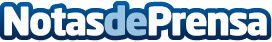 Torrejón de Ardoz obtiene el galardón tras siete años sin víctimas mortales en accidentes de tráficoEn las ciudades se alcanza una y otra vez el objetivo de cero muertes en accidentes de tráfico. Mapa interactivo en www.dekra-vision-zero.com. Según el alcalde: "Las muertes en accidentes de tráfico no son algo inevitable"Datos de contacto:DEKRA EspañaDepartamento de Marketing635828804Nota de prensa publicada en: https://www.notasdeprensa.es/torrejon-de-ardoz-obtiene-el-galardon-tras Categorias: Internacional Viaje Ciberseguridad http://www.notasdeprensa.es